บันทึกข้อความ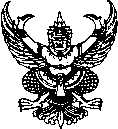 ส่วนราชการ     หลักสูตรวิชา.................. สาขา.................  ฝ่ายวิชาการและวิจัย                      วิทยาลัยเทคโนโลยีอุตสาหกรรมและการจัดการ โทร. ๐ ๗๕๗๕ ๔๐๒๔-๓๖ ที่   อว 0655.15/	วันที่  XX พฤษภาคม 2567เรื่อง  	ขออนุมัติเคลียร์เงินงวดที่ 3 เรียน	ผู้อำนวยการวิทยาลัยเทคโนโลยีอุตสาหกรรมและการจัดการตามบันทึกข้อความลงวันที่.....วันที่เบิกเงินงวดที่ 3................ เรื่อง ขออนุมัติรับทุนอุดหนุนโครงการวิจัยประจำปีงบประมาณ พ.ศ. xxxx งวดที่ 3 เรื่อง...................................................................... งบประมาณ ................................ บาท (.................................บาทถ้วน) และเบิกเงินงวดที่ 3 จำนวน .............. บาท (...............บาทถ้วน) เป็นที่เรียบร้อยแล้วนั้น	ในการนี้ ข้าพเจ้า .......................................... หัวหน้าโครงการวิจัยดังกล่าว  ได้ดำเนินโครงการวิจัยเสร็จสิ้นตามวัตถุประสงค์ของโครงการวิจัยเรียบร้อยแล้ว อาศัยระเบียบมหาวิทยาลัยเทคโนโลยีราชมงคลศรีวิชัย ว่าด้วยการใช้จ่ายเงินอุดหนุนเพื่อการวิจัย พ.ศ.๒๕๕๒ และระเบียบมหาวิทยาลัยเทคโนโลยีราชมงคลศรีวิชัย ว่าด้วยการใช้จ่ายเงินอุดหนุนเพื่อการวิจัย (ฉบับที่ ๒)  พ.ศ.๒๕๕๙ ข้าพเจ้าจึงขออนุมัติเคลียร์เงินงวดที่ 3 ๑. แผนการใช้จ่ายเงิน (วจ.1ด)	จำนวน 	๑ 	ชุด๒. แผนการดำเนินงานโครงการวิจัย (วจ.3ด)	จำนวน	๑ 	ชุด๓. สรุปรายงานการใช้จ่ายเงิน (แบบ วจ.๒ด)	จำนวน	๑ 	ชุด4. หลักฐานการใช้เงินงวดที่ 3	จำนวน	1 	ชุด5. บันทึกข้อความขอขยายเวลาดำเนินงานวิจัย ครั้งที่ 1-2	จำนวน	1	ชุดรายละเอียดดังแนบ ดังนี้๑. งบบุคลากร		จำนวน	...  บาท๒. งบดำเนินงาน –ค่าตอบแทน		จำนวน ......... บาท	- ค่าใช้สอย		จำนวน ......... บาท	- ค่าวัสดุ			จำนวน ......... บาท    	รวม	จำนวน	 ...  บาท๓. งบครุภัณฑ์									จำนวน 	 ...  บาท		รวมเป็นเงินทั้งสิ้น (........................ บาทถ้วน)	จำนวน   ...  บาทจึงเรียนมาเพื่อโปรดพิจารณา(นาย/นาง/นางสาว.............................)                                     หัวหน้าโครงการวิจัย